Saturday 27th July 2024 @ The Oxford Academy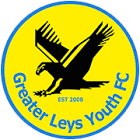 Greater Leys Youth FC will be holding their annual Football Festival on Saturday 27th July 2024. This is an ideal opportunity for your team to continue playing through the summer break and have a bit fun playing in friendly matches arranged for you. All FA rules will apply with the correct format for each age group.  All games will be played on Grass.You must enter the age group you have been playing in the 23/24 SeasonUnder 7/8’s - Format 5 V 5 allowing 3 substitutes: Squad Allowed 8 (Non-Competitive)All other age groups – Format 6v6 allowing 2 substitutes: Squad Allowed 8 The tournament will be run abiding by the latest FA rulings. The Tournament is open to 12 teams a group, first applicants will be entered into the Tournament, so to avoid being disappointed, please get your applications in as early as possible. Deadline for Bookings is: 30th June 2024Entry Fees £40 per team on a first come first served basis, closing date 30th June 2024. Full and Final details will be emailed to you nearer the time.Confirmation of entry will be sent upon receipt of entry and payment.Many Thanks Greater Leys Youth FC  We recommend early entry to avoid disappointmentMaximum of 8 players (5+ 3 subs or 6+2 Subs) for all age groupsWe have a strict policy against any Academy Teams/ Players playing within the tournamentAll Forms and any questions please contact Rob: GLFC_tournament@outlook.comEntry will only be confirmed once payment has been received Saturday 27th JulySaturday 27th JulyAM10.00am – 2.00pmU7 Boys/ Mixed U9 Boys/ Mixed U11 Boys/ Mixed U11 Girls PM2.30pm – 6.30pm U8 Boys/ Mixed U10 Boys/ MixedU12 Boys / MixedU14 Boys MixedClub NameClub Affiliation Number Contact Name Contact Number Address: Address: Email address *Please ensure teams are named appropriately e.g. Greater Leys U9 ‘yellow’ Greater Leys U9 ‘Blue’ Player Sheets must be available Upon request*Please ensure teams are named appropriately e.g. Greater Leys U9 ‘yellow’ Greater Leys U9 ‘Blue’ Player Sheets must be available Upon requestEntriesEntriesEntriesEntriesEntriesEntriesEntriesEntriesAge GroupTimeNo. of teams Names Age GroupTimeNo. of teams Names Saturday 27th July - MorningSaturday 27th July - MorningSaturday 27th July - MorningSaturday 27th July - MorningSaturday 27th July - AfternoonSaturday 27th July - AfternoonSaturday 27th July - AfternoonSaturday 27th July - AfternoonU7AmU8PmU9 AmU10PmU11AmU12PmU11GAmU14PmPaymentPaymentOnline Payment to:                            Online REF:Greater Leys Youth FC Lloyds BankAccount number: 01138656Sort Code: 30-12-51 Cheques to be made payable to: Greater Leys Youth FC Send to: Ian Fieldwick, 1 Hobby Court, Greater Leys, Oxford, OX4 7GF(Please remember entry form and details on back of cheque so we can find you  )